Le numérique dans l’art. Pierre Berger. Performance 1.L’état de l’art Dispositif du spectacle. http://diccan.com/Eicc.htm#Circus http://diccan.com/Blog/Shonen_2011_10.htm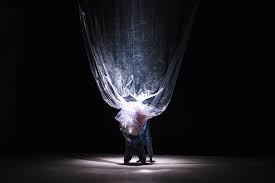 
http://www.desbazeille.fr/v2/index.php?/projects/tout-a-fait-satisfait-plutot-satisfait-pas-du-to/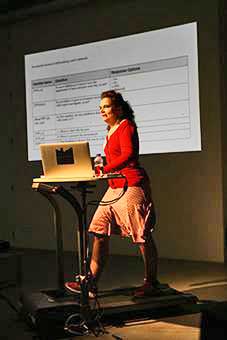 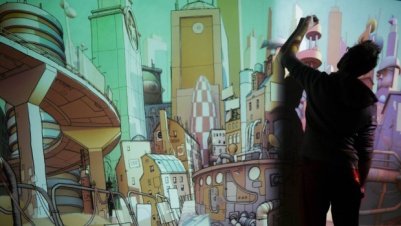 http://bk-france.squarespace.com/#/extrapolis/ Performance multimedia temps réel http://diccan.com/Blog4/Softlove_Prelude.html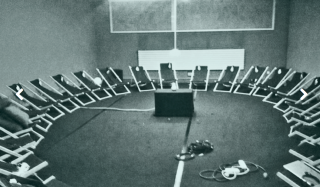  http://diccan.com/Blog7/Vaudou.html  https://vimeo.com/258046008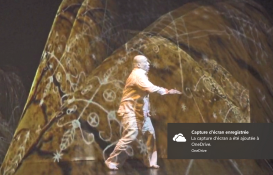 